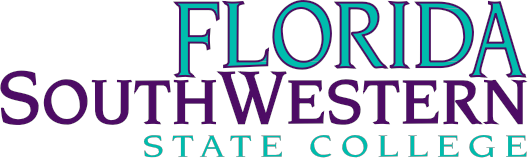 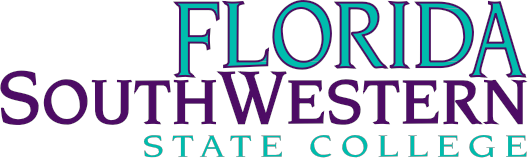 Library Faculty Department Meeting Minutes Librarian Updates- AllBillMet with First Generation committee Met with Criminal Justice faculty“Destress wall” has been successfulPhotographs of pets, 30 submissions by students, staff, and facultyMore reference assistance walk-ins than usual the past two weeks JaneENC 1101 Pre and post tests administered to gauge student research competencies/attitudes Developed assessment exit survey for IDSChaperoned three Honors students to a conference Researched Higher Ed trends of college applications in relation to Covid-19 implications Dr. McClinton shared screen to show enrollment statisticsTimVisited Collier for Board of Trustees meeting Visited Collier County Public Libraries’ headquarters Excellent rapport with Lee County Public Library system Spoke with Math department last FridayProposal for OER institute was selected TonyIDS class started presentations yesterday Collection development report: ~11,000 eBooks added this past semesterNew ordering system for resources will launch in JulyCreates records automaticallyFunding account needs to be created Professors will be able to check progress of ordersTaking a course through ALA eLearning: “Fundamentals of Collection Development”  virtual meetings and coursework Learned Alma is not the most optimal system for tracking eBook records/quantities SWFLN Two candidates for Executive Director appointment Selection will take place in May for June/July startArenthiaGave Math department overview of resource options MyOpenMathSubmitted proposal for ACRL conference and poster session for DEV 101IDS presentations at Charlotte today Director UpdatesRialto by ProQuest: ordering platform which allows for purchasing from multiple vendors EBSCO representative visited this week Florida Shares initiativeQuestion of how many resources our library owns versus how many resources we have access to  tracking can be reevaluated Wall Street Journal subscription pricing meeting today Westlaw access moving along  $8000 for access to all students LexisNexis usage statistics determined decision to leave subscription Addressed need to ensure we have subscriptions which support the curriculum People Counters have replaced gates at all campuses, minor adjustments need to be made eResourcesScanned and made available new OBOC book, David and Goliath Labs and J-326 Determine how to better utilize those rooms to support our students Summer hours have been determined for all campusesLee: Monday-Thursday, 7:30am-7pmFriday, 8am-4pmCharlotte, Collier, Hendry/Glades: Monday-Wednesday, 7:30am-5:30pmThursday, 7:30am-7pmFriday, 8am-4pmReference Desk Intercession and Summer Semester10am-2pm tentatively on reference desk RemindersCommencement on 4/29, three ceremonies No building access this Saturday QEP showcase: April 22nd from 12pm-3pm in U building Minutes recorded by Victoria SanFilippoDate:April 14th, 2022Time:9:00am- 10:04amLocation:ZoomMembersPresentAbsentExcusedTimothy BishopXJane CharlesXJill DeValkXGerald FranzXGayle Haring XArenthia Herren XRichard Hodges XKaren KaliszXMartin McClinton XWilliam ShulukXAnthony ValentiX